ANEXO I DA CONSULTA PÚBLICA SESA Nº 003/2023Este Formulário possui a finalidade de compilar contribuições da sociedade para subsidiar a proposta de revisão da Resolução SESA n.º 402/2023 que regulamenta a operacionalização de receita em meio eletrônico no Estado do Paraná.Para o preenchimento do Formulário observe as instruções abaixo:Preencha todos os campos do Formulário;Se a intenção é incluir ou excluir ou propor nova redação para determinado item, não esqueça de justificar a proposta no campo específico do formulário. É importante que o fundamento técnico ou legal seja evidenciado para que a proposição possa ser considerada no momento da consolidação.Caso não haja intenção de propor inclusão/exclusão/nova redação de algum item da Resolução SESA n.º 402/2023, informar no campo específico: N/A (NÃO APLICÁVEL);Lembre-se que a insuficiência ou imprecisão das contribuições ou proposições prestadas neste Formulário poderá prejudicar a sua participação.No caso da participação das Vigilâncias Sanitárias, sugerimos o preenchimento de um único Formulário. Para tal, sugerimos designar um ponto focal para a tarefa.As contribuições recebidas fora do prazo, sem identificação ou que não forem enviadas neste Formulário, não serão consideradas na elaboração do texto final do regulamento.Após finalizar o preenchimento, o Formulário deve ser enviado para a Coordenadoria de Vigilância Sanitária (CVIS) pelo e-mail visa@sesa.pr.gov.br com o Assunto do e-mail identificado como: CP Resolução SESA nº 402/2023.Esse processo contribuirá para a transparência e participação da sociedade e auxiliará a Secretaria de Estado da Saúde do Paraná na elaboração do texto final do regulamento proposto.Muito obrigado pela sua participação!!!2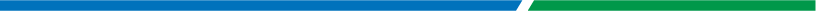 GABINETE DO SECRETÁRIORua Piquiri, nº 170 – Rebouças – CEP: 80.230-140 – Curitiba – Paraná – Brasil – Fone: (41) 3330-4400www.saude.pr.gov.br – gabinete@sesa.pr.gov.brGABINETE DO SECRETÁRIORua Piquiri, nº 170 – Rebouças – CEP: 80.230-140 – Curitiba – Paraná – Brasil – Fone: (41) 3330-4400www.saude.pr.gov.br – gabinete@sesa.pr.gov.br4GABINETE DO SECRETÁRIORua Piquiri, nº 170 – Rebouças – CEP: 80.230-140 – Curitiba – Paraná – Brasil – Fone: (41) 3330-4400www.saude.pr.gov.br – gabinete@sesa.pr.gov.brGABINETE DO SECRETÁRIORua Piquiri, nº 170 – Rebouças – CEP: 80.230-140 – Curitiba – Paraná – Brasil – Fone: (41) 3330-4400www.saude.pr.gov.br – gabinete@sesa.pr.gov.br6GABINETE DO SECRETÁRIORua Piquiri, nº 170 – Rebouças – CEP: 80.230-140 – Curitiba – Paraná – Brasil – Fone: (41) 3330-4400www.saude.pr.gov.br – gabinete@sesa.pr.gov.brGABINETE DO SECRETÁRIORua Piquiri, nº 170 – Rebouças – CEP: 80.230-140 – Curitiba – Paraná – Brasil – Fone: (41) 3330-4400www.saude.pr.gov.br – gabinete@sesa.pr.gov.br8GABINETE DO SECRETÁRIORua Piquiri, nº 170 – Rebouças – CEP: 80.230-140 – Curitiba – Paraná – Brasil – Fone: (41) 3330-4400www.saude.pr.gov.br – gabinete@sesa.pr.gov.br9GABINETE DO SECRETÁRIORua Piquiri, nº 170 – Rebouças – CEP: 80.230-140 – Curitiba – Paraná – Brasil – Fone: (41) 3330-4400www.saude.pr.gov.br – gabinete@sesa.pr.gov.brGABINETE DO SECRETÁRIORua Piquiri, nº 170 – Rebouças – CEP: 80.230-140 – Curitiba – Paraná – Brasil – Fone: (41) 3330-4400www.saude.pr.gov.br – gabinete@sesa.pr.gov.br11GABINETE DO SECRETÁRIORua Piquiri, nº 170 – Rebouças – CEP: 80.230-140 – Curitiba – Paraná – Brasil – Fone: (41) 3330-4400www.saude.pr.gov.br – gabinete@sesa.pr.gov.brGABINETE DO SECRETÁRIORua Piquiri, nº 170 – Rebouças – CEP: 80.230-140 – Curitiba – Paraná – Brasil – Fone: (41) 3330-4400www.saude.pr.gov.br – gabinete@sesa.pr.gov.br13GABINETE DO SECRETÁRIORua Piquiri, nº 170 – Rebouças – CEP: 80.230-140 – Curitiba – Paraná – Brasil – Fone: (41) 3330-4400www.saude.pr.gov.br – gabinete@sesa.pr.gov.br14GABINETE DO SECRETÁRIORua Piquiri, nº 170 – Rebouças – CEP: 80.230-140 – Curitiba – Paraná – Brasil – Fone: (41) 3330-4400www.saude.pr.gov.br – gabinete@sesa.pr.gov.brI. IDENTIFICAÇÃOI. IDENTIFICAÇÃONome Completo:Nome Completo:Endereço/Instituição:Endereço/Instituição:Contato:E-mail:1. Por favor, aponte abaixo qual o seu segmento. (Marque apenas uma opção) ( ) Consumidor (pessoa física)( ) Associação ou entidade de defesa e proteção do consumidor ( ) Profissional de saúde (pessoa física)( ) Entidade de classe ou categoria profissional de saúde(   ) Empresário ou proprietário de estabelecimento empresarial ( ) Associação ou entidade representativa do setor regulado( ) Academia ou instituição de ensino e pesquisa( ) Órgão ou entidade do Governo (Federal, Estadual ou Municipal) ( ) Outro. Especifique:1. Por favor, aponte abaixo qual o seu segmento. (Marque apenas uma opção) ( ) Consumidor (pessoa física)( ) Associação ou entidade de defesa e proteção do consumidor ( ) Profissional de saúde (pessoa física)( ) Entidade de classe ou categoria profissional de saúde(   ) Empresário ou proprietário de estabelecimento empresarial ( ) Associação ou entidade representativa do setor regulado( ) Academia ou instituição de ensino e pesquisa( ) Órgão ou entidade do Governo (Federal, Estadual ou Municipal) ( ) Outro. Especifique:2. Como você tomou conhecimento desta Consulta Pública? (Marque as opções que desejar) ( ) Diário Oficial do Estado( ) Site da Secretaria de Estado da Saúde do Paraná( ) Ofício da Secretaria de Estado da Saúde do Paraná ( ) Outros sites( ) Televisão ( ) Rádio( ) Jornais e revistas( ) Associação, entidade de classe ou instituição representativa de categoria ou setor da sociedade civil(   ) Amigos, colegas ou profissionais de trabalho ( ) Outro. Especifique:2. Como você tomou conhecimento desta Consulta Pública? (Marque as opções que desejar) ( ) Diário Oficial do Estado( ) Site da Secretaria de Estado da Saúde do Paraná( ) Ofício da Secretaria de Estado da Saúde do Paraná ( ) Outros sites( ) Televisão ( ) Rádio( ) Jornais e revistas( ) Associação, entidade de classe ou instituição representativa de categoria ou setor da sociedade civil(   ) Amigos, colegas ou profissionais de trabalho ( ) Outro. Especifique:3. De uma forma geral, qual sua opinião sobre a proposta em discussão? (Marque apenas uma opção) ( ) Fortemente favorável( ) Favorável( ) Parcialmente favorável( ) Parcialmente desfavorável ( ) Desfavorável33. De uma forma geral, qual sua opinião sobre a proposta em discussão? (Marque apenas uma opção) ( ) Fortemente favorável( ) Favorável( ) Parcialmente favorável( ) Parcialmente desfavorável ( ) Desfavorável3( ) Fortemente desfavorável( ) Fortemente desfavorávelII. CONTRIBUIÇÕES PARA A REVISÃO – RESOLUÇÃO SESA N.º 402/2023II. CONTRIBUIÇÕES PARA A REVISÃO – RESOLUÇÃO SESA N.º 402/2023Texto atual publicadoProposta: inclusão, exclusão ou nova redaçãoArt. 1°  Regulamentar  a  operacionalização  dereceita em meio eletrônico no Estado do Paraná.Justificativa:Justificativa:Texto atual publicado (quando houver)Proposta: inclusão, exclusão ou nova redaçãoArt. 2º Para efeito desta Resolução, são adotadas as seguintes definições:I - Assinatura eletrônica avançada: é a assinatura que não utiliza certificados emitidos pela ICP- Brasil, mas outro meio de comprovação da autoria e da integridade de documentos em forma eletrônica, desde que admitido pelas partes como válido ou aceito pela pessoa a quem for proposto o documento, nos termos do Art. 4º da Lei n.º14.063, de 23 de setembro de 2020.Justificativa:Justificativa:Texto atual publicadoProposta: inclusão, exclusão ou nova redaçãoII - Assinatura eletrônica qualificada: é a que utiliza certificado digital ICP-Brasil, nos termos do § 1º do art. 10 da Medida Provisória n.º 2.200-2, de 24 de agosto de 2001.Justificativa:Justificativa:Texto atual publicadoProposta: inclusão, exclusão ou nova redaçãoIII  -  Certificado  digital  ICP-Brasil: identidadeeletrônica   da   pessoa   física   ou   jurídica	emambiente virtual emitido por uma Autoridade Certificadora (AC) credenciada na Infraestrutura de Chaves Públicas Brasileira (ICP-Brasil), naforma da legislação vigente.Justificativa:Justificativa:Texto atual publicadoProposta: inclusão, exclusão ou nova redaçãoIV - Receita digitalizada: é a representação digital de uma receita em formato físico e que, por meio da digitalização por scanner, foi convertido para o formato digital ou fotos e imagens de receitas de papel. Contêm os mesmos elementos da receita de papel, mas não possuem as características de integridade e veracidade absolutamente imprescindíveis a documentos na área da saúde, e, portanto, não contam com qualquer amparo legalno ordenamento jurídico brasileiro.Justificativa:Justificativa:Texto atual publicadoProposta: inclusão, exclusão ou nova redaçãoV - Receita em meio eletrônico: é uma receita em meio eletrônico, que atende a todos os pré- requisitos exigidos na legislação sanitária e ética vigente para o receituário em papel e assinada por meio da assinatura eletrônica avançada ouqualificada do profissional legalmente habilitado.Justificativa:Justificativa:Texto atual publicadoProposta: inclusão, exclusão ou nova redaçãoVI - Registro da dispensação de receita em meioeletrônico: é o registro eletrônico do ato da dispensação  pelo  profissional  farmacêutico,  de5forma que a receita em meio eletrônico de medicamentos antimicrobianos e medicamentos sujeitos a controle especial não seja dispensadanovamente.Justificativa:Justificativa:Texto atual publicadoProposta: inclusão, exclusão ou nova redaçãoVII - Serviço de validação de assinaturas eletrônicas: serviço provido pelo Instituto de Tecnologia da Informação – ITI, que visa validar assinaturas eletrônicas qualificadas quanto à integridade e autoria, em documentos assinados digitalmente por certificado emitido no âmbito da ICP-Brasil e por outras infraestruturas reconhecidas de forma oficial no Brasil, como a assinatura avançada produzida no âmbito do portal Gov.br. Os resultados da validação limitam- se exclusivamente a identificar o titular do certificado digital utilizado e confirmar se o documento assinado não sofreu nenhumaadulteração após a assinatura.Justificativa:Justificativa:Texto atual publicadoProposta: inclusão, exclusão ou nova redaçãoVIII – Atividade econômica de Médio Risco: atividade econômica cujo início da operação do estabelecimento ocorrerá sem a realização de inspeção sanitária e análise documental prévias por parte do órgão responsável pela concessão da Licença Sanitária, que será emitida de forma simplificada, e que equivale ao nível de risco II,nos termos do Decreto Federal n.º 10.178, de 18de dezembro de 2019 e suas atualizações.Justificativa:Justificativa:Texto atual publicadoProposta: inclusão, exclusão ou nova redaçãoArt. 3° As receitas em meio eletrônico, ressalvados os atos internos no ambiente hospitalar, somente serão válidas se contiverem a assinatura eletrônica avançada ou qualificada doprofissional, nos termos da Lei n.º 5.991/1973.Justificativa:Justificativa:Texto atual publicadoProposta: inclusão, exclusão ou nova redaçãoParágrafo único. É obrigatória a utilização de assinaturas eletrônicas qualificadas para receituários de medicamentos sujeitos a controleespecial.Justificativa:Justificativa:Texto atual publicadoProposta: inclusão, exclusão ou nova redaçãoArt. 4º A receita em meio eletrônico deve conter, no mínimo, as seguintes informações:- Identificação e dados do paciente;- Data da emissão;- Identificação legal do profissional de saúde e respectiva habilitação junto ao Conselho de Classe;- Assinatura eletrônica do profissional habilitado;- Identificação do sistema ou plataforma eletrônica em que a receita foi emitida e link para acesso;-  Exibição   do   código   de   autenticação7sujeitos a controle pela RDC n.º 471, de 23 de fevereiro de 2021 e suas atualizações, ou outra que vier a substituí-la, e medicamentos sujeitos a Receita de Controle Especial para produtos à base de substâncias constantes das Listas C1 (Outras substâncias sujeitas ao controle especial), C5 (Anabolizantes), os adendos das Listas A1 e A2 (Entorpecentes) e o adendo da Lista B1 (Psicotrópicos) da Portaria SVS/MS n.º 344/1998e suas atualizações.Justificativa:Justificativa:Texto atual publicadoProposta: inclusão, exclusão ou nova redaçãoParágrafo único. A receita em meio eletrônico não se aplica a Notificação de Receita A (NRA), Notificação de Receita B e B2, Notificação de Receita Especial pra Retinóides de uso sistêmico eNotificação de Receita Especial para Talidomida.Justificativa:Justificativa:Texto atual publicadoProposta: inclusão, exclusão ou nova redaçãoArt. 8º As receitas em meio eletrônico de antimicrobianos, medicamentos ou substâncias sujeitos a controle especial somente serão aceitas se prescritas por meio de sistemas ou plataformas eletrônicas que possuam ferramenta para o registro da dispensação, ou outro equivalente, que garanta a retenção da receita em meio eletrônico a fim de não ser dispensada novamente, nos termos da Portaria SVS n.º 344/1998 e RDC Anvisa n.º471/2021, ou outras que vierem a substituí-las.Justificativa:Texto atual publicadoProposta: inclusão, exclusão ou nova redaçãoParágrafo único. O registro da dispensação de medicamentos ou substâncias descritas no caput do artigo em sistemas e plataformas eletrônicas pelas farmácias deve ocorrer imediatamente apósa venda.Justificativa:Justificativa:Texto atual publicadoProposta: inclusão, exclusão ou nova redaçãoArt. 9º Nos termos da RDC Anvisa n.º 471/2021 e Portaria SVS n.º 344/1998, ou outras que vierem a substituí-las, os prescritores devem utilizar sistemas ou plataformas de prescrição eletrônicas que disponham de:I - Ferramenta de registro do ato da dispensação; II - Campo para identificação do estabelecimento dispensador;- Ferramenta que impeça a dispensação múltipla dos medicamentos ou substâncias descritas no caput do artigo;- Acesso e cadastro imediato aos estabelecimentos dispensadores para fins de consulta e registro;- Ferramenta que inviabilize a dispensação após o vencimento da receita, nos termos dispostos na legislação vigente;- Ferramenta que impossibilite a dispensaçãoem quantidades superiores às permitidas pela legislação vigente.Justificativa:10Justificativa:10previstos na Portaria SVS/MS n.º 344, de 12 demaio de 1998, Portaria SVS/MS n.º 6, de 29 de janeiro de 1999 e suas atualizações.Justificativa:Justificativa:Texto atual publicadoProposta: inclusão, exclusão ou nova redaçãoArt. 13 A receita em meio eletrônico de medicamentos antimicrobianos e medicamentos sujeito a controle especial só será aviada se estiver dentro do prazo de validade estabelecido pelalegislação sanitária vigente.Justificativa:Justificativa:Texto atual publicadoProposta: inclusão, exclusão ou nova redação§1º Quando da dispensação, fica a farmácia obrigada a reter da receita em meio eletrônico de antimicrobianos e medicamentos sujeitos a controle especial por meio do registro do ato da dispensação na plataforma digital ou outroequivalente.Justificativa:Justificativa:Texto atual publicadoProposta: inclusão, exclusão ou nova redação§2º É obrigatório à farmácia consultar se a receita em meio eletrônico de medicamentos antimicrobianos ou sujeitos a controle especial já foram dispensados por outra farmácia, de forma anão realizar nova dispensaçãoJustificativa:12Justificativa:12Justificativa:Justificativa:Texto atual publicadoProposta: inclusão, exclusão ou nova redaçãoArt. 18 Fica revogada a Resolução Sesa n.º 402 de 5 de abril de 2023 e demais disposições emcontrário.Justificativa:Justificativa: